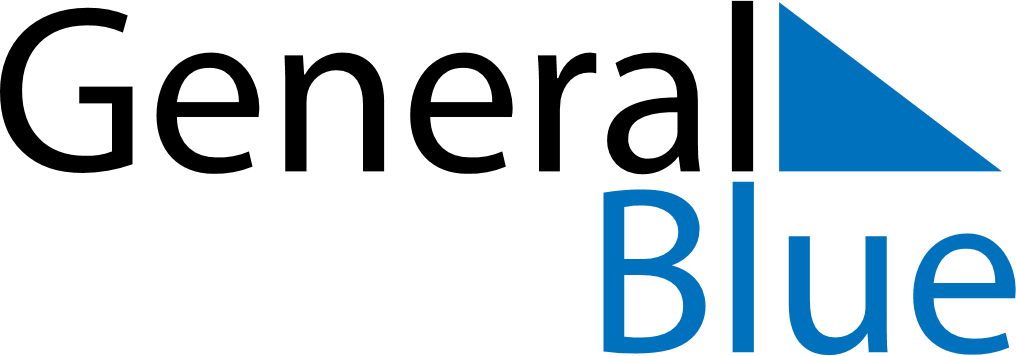 October 2024October 2024October 2024October 2024October 2024October 2024Boujdour, Western SaharaBoujdour, Western SaharaBoujdour, Western SaharaBoujdour, Western SaharaBoujdour, Western SaharaBoujdour, Western SaharaSunday Monday Tuesday Wednesday Thursday Friday Saturday 1 2 3 4 5 Sunrise: 7:50 AM Sunset: 7:44 PM Daylight: 11 hours and 54 minutes. Sunrise: 7:50 AM Sunset: 7:43 PM Daylight: 11 hours and 52 minutes. Sunrise: 7:51 AM Sunset: 7:42 PM Daylight: 11 hours and 51 minutes. Sunrise: 7:51 AM Sunset: 7:41 PM Daylight: 11 hours and 49 minutes. Sunrise: 7:52 AM Sunset: 7:40 PM Daylight: 11 hours and 48 minutes. 6 7 8 9 10 11 12 Sunrise: 7:52 AM Sunset: 7:39 PM Daylight: 11 hours and 46 minutes. Sunrise: 7:53 AM Sunset: 7:38 PM Daylight: 11 hours and 45 minutes. Sunrise: 7:53 AM Sunset: 7:37 PM Daylight: 11 hours and 43 minutes. Sunrise: 7:54 AM Sunset: 7:36 PM Daylight: 11 hours and 42 minutes. Sunrise: 7:54 AM Sunset: 7:35 PM Daylight: 11 hours and 40 minutes. Sunrise: 7:54 AM Sunset: 7:34 PM Daylight: 11 hours and 39 minutes. Sunrise: 7:55 AM Sunset: 7:33 PM Daylight: 11 hours and 37 minutes. 13 14 15 16 17 18 19 Sunrise: 7:55 AM Sunset: 7:32 PM Daylight: 11 hours and 36 minutes. Sunrise: 7:56 AM Sunset: 7:31 PM Daylight: 11 hours and 34 minutes. Sunrise: 7:56 AM Sunset: 7:30 PM Daylight: 11 hours and 33 minutes. Sunrise: 7:57 AM Sunset: 7:29 PM Daylight: 11 hours and 31 minutes. Sunrise: 7:58 AM Sunset: 7:28 PM Daylight: 11 hours and 30 minutes. Sunrise: 7:58 AM Sunset: 7:27 PM Daylight: 11 hours and 29 minutes. Sunrise: 7:59 AM Sunset: 7:26 PM Daylight: 11 hours and 27 minutes. 20 21 22 23 24 25 26 Sunrise: 7:59 AM Sunset: 7:25 PM Daylight: 11 hours and 26 minutes. Sunrise: 8:00 AM Sunset: 7:24 PM Daylight: 11 hours and 24 minutes. Sunrise: 8:00 AM Sunset: 7:23 PM Daylight: 11 hours and 23 minutes. Sunrise: 8:01 AM Sunset: 7:23 PM Daylight: 11 hours and 21 minutes. Sunrise: 8:01 AM Sunset: 7:22 PM Daylight: 11 hours and 20 minutes. Sunrise: 8:02 AM Sunset: 7:21 PM Daylight: 11 hours and 18 minutes. Sunrise: 8:03 AM Sunset: 7:20 PM Daylight: 11 hours and 17 minutes. 27 28 29 30 31 Sunrise: 8:03 AM Sunset: 7:19 PM Daylight: 11 hours and 16 minutes. Sunrise: 8:04 AM Sunset: 7:19 PM Daylight: 11 hours and 14 minutes. Sunrise: 8:04 AM Sunset: 7:18 PM Daylight: 11 hours and 13 minutes. Sunrise: 8:05 AM Sunset: 7:17 PM Daylight: 11 hours and 12 minutes. Sunrise: 8:06 AM Sunset: 7:16 PM Daylight: 11 hours and 10 minutes. 